Shed Raid – 10th October 2020We had a beautiful sunny day for this years Shed Raid. Eleven cars turn out for the event and approximately 40 members and friends.The day went smoothly checking out the impressive and varied vehicle collections of John Tremaine and Gil Kay in the Mandeville/Riversdale area.After visiting the sheds most headed back to the Riversdale pub for a catch up before everyone headed their own way home (a few getting detoured at Mandeville once again…)Great to see a good turnout especially with such a lovely day and so many things happening that day, thank you for supporting this event.We have been requested not to publish any vehicles on the web so unfortunately cant share any pics of the collections – so next time make sure you come along and check them out for yourselves.A big thank you to John and Gil for opening up their sheds for the club.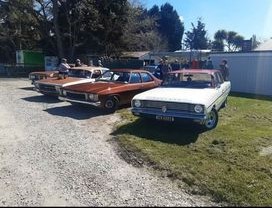 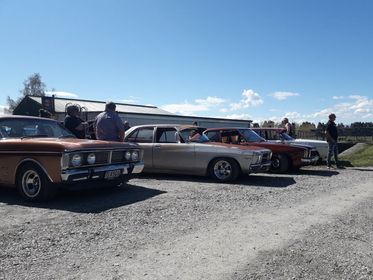 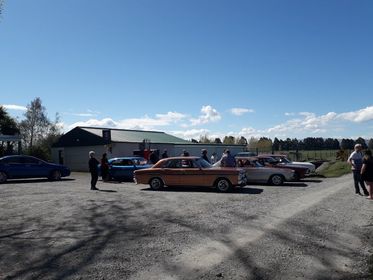 